PRIJEDLOGNa temelju članka 49. stavka 4., članka 51. stavka 5. i članka 62. stavka 5. Zakona o zaštiti životinja (Narodne novine 102/17) i članka 30. Statuta Grada Samobora (Službene vijesti Grada Samobora 3/16 i 1/18) i članka 77. Poslovnika Gradskog vijeća Grada Samobora (Službene vijesti Grada Samobora br. 4/16 - pročišćeni tekst), Gradsko vijeće Grada Samobora na ____ sjednici održanoj dana __________  2018. donijelo jeODLUKUO UVJETIMA I NAČINU DRŽANJA KUĆNIH LJUBIMACA I NAČINU POSTUPANJA S NAPUŠTENIM I IZGUBLJENIM ŽIVOTINJAMA I DIVLJIM ŽIVOTINJAMAI. OPĆE ODREDBEČlanak 1.Ovom se Odlukom propisuju uvjeti i način držanja kućnih ljubimaca, način postupanja s napuštenim i izgubljenim životinjama te način postupanja s divljim životinjama pronađenim izvan prirodnog staništa na području grada Samobora.Članak 2.Pojedini pojmovi u ovoj Odluci imaju sljedeće značenje:životinje su sve životinje kralježnjaci osim divljači kojom se gospodari sukladno propisima o lovstvu,kućni ljubimci su životinje koje čovjek drži zbog društva, zaštite i pomoći ili zbog zanimanja za te životinje,domaće životinje su životinje koje je čovjek pripitomio i udomaćio i koje uzgaja radi proizvodnje hrane, hrane za životinje i nusproizvoda životinjskog podrijetla koji nisu za prehranu ljudi, te u druge gospodarske svrhe,radne životinje su psi koji služe kao tjelesni čuvari i čuvari imovine, psi vodiči slijepih i oni koji služe za pomoć, psi tragači i psi koji služe obavljanju drugih poslova, kopitari i druge životinje kojima se čovjek služi za obavljanje drugih poslova, osim proizvodnje,napuštena životinja je životinja koju je vlasnik svjesno napustio, kao i životinja koju je napustio zbog više sile kao što su bolest, smrt ili gubitak slobode te životinja koje se vlasnik svjesno odrekao,izgubljena životinja je životinja koja je odlutala od vlasnika i on je traži,divlje životinje su sve životinje, osim domaćih životinja, kućnih ljubimaca, službenih životinja, radnih životinja, službene životinje su životinje koje imaju licenciju za rad i služe za obavljanje poslova pojedinih državnih tijela,opasne životinje su životinje koje zbog neodgovarajućih uvjeta držanja i postupanja s njima mogu ugroziti zdravlje i sigurnost ljudi i životinja te koje pokazuju napadačko ponašanje prema čovjeku,prirodno stanište divljih životinja je stanište u slobodnoj prirodi u kojem obitavaju divlje životinje,posjednik kućnog ljubimca (u daljnjem tekstu: posjednik) je svaka pravna ili fizička osoba koja je kao vlasnik, korisnik ili skrbnik stalno ili privremeno odgovorna za zdravlje i dobrobit kućnog ljubimca,prijevoz je premještanje životinja prijevoznim sredstvom u nekomercijalne svrhe, uključujući postupke pri polasku i dolasku na krajnje odredište,sklonište za životinje je objekt u kojem se smještaju i zbrinjavaju napuštene i izgubljene životinje gdje im se osigurava potrebna skrb i pomoć,slobodno živuća mačka je mačka koja je rođena u divljini, nema vlasnika niti posjednika, nije socijalizirana te se ne može pripitomiti,nastambe su zatvorene ili poluotvorene prostorije namijenjene smještanju životinja,javne površine su sve površine u općoj uporabi koje se nesmetano koriste ili su namijenjene nesmetanom kretanju neodređenog broja osoba, a koje uključuju, prometne površine (ulice i trgovi u naselju, ceste u naselju, ceste koje povezuju naselja, parkirališta, okretišta, stajališta za vozila javnog prijevoza i taxi vozila, pješačke i biciklističke staze i zone, javna stubišta, mostovi i slično), zelene površine (gradski parkovi, drvoredi, zelene pasice, otoci, seoske gmajne, skupine i pojedinačna stabla, dječja igrališta, šetališta, zelene površine uz ceste u naselju (uz stambene objekte i uz javne objekte), te obale rijeke, jezera, potoka i slične površine, gradske park-šume i zaštitno zelenilo, zaštićeni objekti prirode, kolodvori, sajmišta, otvorene tržnice, površine i objekti što su namijenjeni za javne priredbe, javna kupališta i slični prostori. II. UVJETI I NAČIN DRŽANJA KUĆNIH LJUBIMACAČlanak 3.Posjednik je dužan osigurati kućnom ljubimcu uvjete držanja u skladu s njegovim potrebama sukladno propisima o zaštiti životinja i ovoj odluci.U slučaju sumnje ili spora da li posjednik drži pojedinu životinjsku vrstu kao kućnog ljubimca ili kao domaću ili radnu životinju stručno mišljenje o istome daje nadležno gradsko upravno tijelo. Uvjete i način držanja opasnih pasa pravilnikom propisuje ministar nadležan za poslove veterinarstva, a nadzor provode veterinarski inspektori sukladno propisima o veterinarstvu.Smještaj kućnih ljubimacaČlanak 4.Posjednik mora kućnom ljubimcu osigurati smještaj u skladu s njegovim potrebama, na adresi prebivališta ili boravišta posjednika, te je dužan osigurati provjeru stanja kućnog ljubimca najmanje jedanput dnevno, a po potrebi i češće.Posjednik je dužan držati kućnog ljubimca na način koji onemogućava njegov bijeg iz prostorije, nastambe ili prostora u kojem je smješten.Kućni ljubimac se može držati u stanu ili kući ako se na taj način mogu osigurati osnovne potrebe životinjske vrste koja se drži kao kućni ljubimac.Ako posjednik kao kućnog ljubimca drži životinjsku vrstu kojoj se ne mogu osigurati osnovne potrebe životinjske vrste u stanu ili kući, dužan joj je osigurati nastambu u dvorištu primjerene veličine, od materijala koji ne smiju biti opasni za kućnog ljubimca i djelovati štetno na njegovo zdravlje, te koji se lako čiste, peru, a po potrebi i dezinficiraju, a nastambe moraju biti izvedene tako da nemaju oštrih kutova, rubova ili dijelova na kojima bi se kućni ljubimci mogli ozlijediti.Posjednik kućnog ljubimca iz stavka 4. ovog članka dužan je kućnom ljubimcu osigurati uz nastambu i ograđeni otvoreni prostor za kretanje kućnog ljubimca, zaštićen od vremenskih neprilika i drugih nepovoljnih uvjeta za obitavanje.Članak 5. Držanje kućnih ljubimaca u zgradama, zajedničkim prostorijama zgrada i dvorištima zgrada, kretanje kućnih ljubimaca zajedničkim dijelovima zgrada i dvorištima zgrada, te čišćenje tih prostorija i prostora od onečišćenja koje napravi kućni ljubimac zajednički utvrđuju suvlasnici zgrade Odlukom o kućnom redu.Protiv suvlasnika koji se ne pridržava odredbi Odluke o kućnom redu, ostali suvlasnici imaju pravo pokrenuti postupak pred nadležnim sudom.Posjednik kućnog ljubimca dužan je osigurati držanje kućnog ljubimca u obiteljskoj kući i okućnici obiteljske kuće na način na koji se, sukladno propisima o vlasništvu, poštuju prava vlasnika susjednih nekretnina. Protiv vlasnika susjednih nekretnina koji se ne pridržavaju propisa o vlasništvu, ostali vlasnici susjednih nekretnina imaju pravo pokrenuti postupak pred nadležnim sudom.Ishrana kućnih ljubimacaČlanak 6. Posjednik je dužan osigurati kućnom ljubimcu redovitu ishranu koja je po vrsti, kakvoći i količini u skladu s vrstom, dobi i fiziološkim potrebama kućnog ljubimca.Posjednik je dužan osigurati kućnom ljubimcu  pristup dovoljnim količinama vode za piće odgovarajuće kakvoće u skladu s njihovim potrebama.Prostorije u kojima se životinja hrani i napaja kao i opremu za hranjenje i napajanje potrebno je održavati čistima, a oprema za napajanje i hranjenje mora biti izvedena tako da životinje mogu uzimati hranu i vodu na način primjeren njihovoj vrsti, stanju i dobi.Kretanje kućnih ljubimacaČlanak 7. Posjednik je dužan osigurati nesmetano kretanje kućnog ljubimca u skladu s potrebama i s obzirom na životinjsku vrstu te na način koji ne ugrožava zdravlje i sigurnost ljudi i životinja.Članak 8. Kućni ljubimci mogu se kretati na javnim površinama pod nadzorom posjednika, na povodcu ili uz primjenu druge opreme koja onemogućava nekontrolirano kretanje kućnih ljubimaca na javnim površinama.Članak 9.Zabranjeno je kretanje kućnih ljubimaca na dječjim igralištima, neograđenim dvorištima škola i vrtića, gradskim kupalištima i cvjetnjacima.Kretanje kućnih ljubimaca na grobljima i tržnicama nije dozvoljeno osim službenih pasa i pasa vodiča slijepih osoba. Članak 10. Posjednik kućnog ljubimca dužan je odmah ukloniti fekalije kojima njegov kućni ljubimac onečisti javne površine.Članak 11. U objektima javne namjene kućni ljubimci mogu se kretati na način i pod uvjetima koje odredi vlasnik, korisnik odnosno upravitelj  prostora.Nadzor nad kretanjem kućnih ljubimaca u objektima iz stavka 1. ovog članka osigurava vlasnik, korisnik odnosno upravitelj  prostora.Kontrola razmnožavanja pasa i mačakaČlanak 12.Na području grada Samobora propisuje se trajna sterilizacija kao obvezan način kontrole razmnožavanja pasa i mačaka osim u slučajevima:ako je posjednik psa ili mačke uzgajivač kućnih ljubimaca namijenjenih prodaji koji ima rješenje o registraciji uzgoja nadležnog tijela,ako posjednik psa ili mačke ima rodovnicu za kućnog ljubimca izdanu ili nostrificiranu od strane nadležnog tijela, ako posjednik psa ili mačke sam zbrinjava mladunčad svog kućnog ljubimca te se prijavio radi evidentiranja nadležnom gradskom upravnom tijelu, ako posjednik psa ili mačke ima potvrdu doktora veterinarske medicine da ne razmnožava svog kućnog ljubimca i da provodi preventivne mjere kontrole razmnožavanja,ako posjednik psa ili mačke ima potvrdu doktora veterinarske medicine da sterilizacija nije preporučljiva jer bi takav zahvat mogao ugroziti zdravlje ili život kućnog ljubimca,Prijava radi evidentiranja iz stavka 1. alineje 3. ovog članka podnosi se na obrascu iz priloga 1. ove Odluke u roku od:30 dana od dana stjecanja vlasništva nad kućnim ljubimcem za kućne ljubimce nabavljene  nakon stupanja na snagu ove odluke,6 mjeseci od dana stupanja na snagu ove odluke za kućne ljubimce nabavljene prije stupanja na snagu ove Odluke.Podnositelj prijave iz stavka 2. ovog članka bit će pisanim putem obaviješten o evidentiranju  u roku od 30 dana od dana podnošenja prijave.Posjednik mora zbrinuti mladunčad vlastitih kućnih ljubimaca. Ovisno o broju potomaka treba osigurati odgovarajuće prostorne i druge uvjete držanja.           Ako posjednik kućnog ljubimca ne želi zbrinuti mladunčad snosi troškove njihova zbrinjavanja i trajne sterilizacije pasa.Posjednici steriliziranih pasa i mačaka dužni su imati potvrdu doktora veterinarske medicine o obavljenoj sterilizaciji.Posjednik psa ili mačke koji nije izuzet od obvezne sterilizacije prema stavku 1. ovog članka dužan je kućnog ljubimca sterilizirati u roku od godine dana od dana stupanja na snagu ove Odluke.Držanje i kretanje pasaČlanak 13.Pas se ne smije držati tako da je trajno vezan, a povremeno se može vezati samo ako ne postoji mogućnost smještanja u ograđeni prostor za pse.Ako se pas mora povremeno vezati, pas dužine do jednog metra ne smije se vezati na dužinu kraću od 3 m, a pas dužine veće od jednog metra ne smije se vezati na dužinu kraću od trostruke dužine psa mjereno od vrška repa do vrha njuške.Psa se ne smije trajno smještati u ograđenom prostoru, a povremeno se može smještati u ograđeni prostor kojem je natkriveno najmanje 1/3 površine i površina kojeg minimalno iznosi:                                                          - najmanje 2m2 za psa mase do 20 kg,- najmanje 4 m2 za psa mase iznad 20 kg.Ako se pas trajno smješta u dvorištu, vrtu ili drugom ograđenom otvorenom prostoru, psu se mora osigurati kućica koja mora biti primjerena veličini psa tako da pas u njoj može ležati, stajati uspravno, okrenuti se i njegovati te u njoj mora biti zaštićen od nepovoljnih vremenskih utjecaja, a otvori na kućici moraju biti  dovoljno veliki da pas može nesmetano prolaziti te pozicionirani na način da su zaštićeni od vremenskih neprilika.Članak 14.Pas se mora držati u dvorištu, vrtu, odnosno drugom ograđenom prostoru, na način koji će spriječiti psa da izađe na javne površine bez povodca i nadzora.Posjednik koji drži psa na način utvrđen u stavku 1. ovog članka mora na vidljivom mjestu, staviti oznaku koja upozorava na psa te mora imati ispravno zvono na ulaznim dvorišnim ili vrtnim vratima.Članak 15.Psa se smije izvoditi na javne površine gdje je to ovom Odlukom dopušteno samo ako je na povodcu i pod nadzorom posjednika.Opasnog psa se smije izvoditi na javne površine na povodcu, sa brnjicom, uz nadzor vlasnika. Pri sumnji da je na javne površine izveden opasan pas, komunalni redar je ovlašten zatražiti na uvid od posjednika potvrdu kojom se potvrđuje da su nad psom provedene sve mjere propisane pravilnikom o opasnim psima. Ukoliko posjednik ne pokaže potrebnu dokumentaciju, komunalni redar obavještava nadležnu veterinarsku inspekciju radi daljnjeg postupanja.Članak 16.Iznimno od članka 16. ove Odluke, na javnim površinama psi se mogu kretati bez povodca, uz nadzor posjednika, a opasni psi bez povodca, sa brnjicom, uz nadzor vlasnika, na lokacijama koje su uređene za tu namjenu.Javne površine iz stavka 1. ovoga članka bit će objavljene na službenoj internet stranici Grada Samobora. III. NAČIN POSTUPANJA S NAPUŠTENIM I IZGUBLJENIM ŽIVOTINJAMAČlanak 17.Skupljanje, prevoženje i smještaj napuštenih i izgubljenih životinja, životinja koje se kreću javnom površinom bez nadzora posjednika i privremeno oduzetih životinja, osigurava sklonište s kojim Grad Samobor ima sklopljen ugovor.Kontakt informacije skloništa s kojim Grad Samobor ima sklopljen ugovor objavljene su na službenoj internet stranici Grada.Članak 18.Vlasnik kućnog ljubimca mora u što kraćem roku, a najkasnije u roku od tri dana od dana gubitka kućnog ljubimca prijaviti njegov nestanak skloništu, a u roku od 14 dana od dana gubitka psa veterinarskoj organizaciji ili ambulanti veterinarske prakse koja je ovlaštena za vođenje Upisnika kućnih ljubimaca.Nalaznik napuštene ili izgubljene životinje mora u što kraćem roku, a najkasnije u roku od tri dana od nalaska životinje obavijestiti sklonište, osim ako je životinju u tom roku vratio vlasniku.Sklonište nakon zaprimanja podataka o napuštenim i izgubljenim životinjama te podatke evidentira u jedinstveni informacijski centar i javno objavljuje na web stranici skloništa.Nalaznik napuštene ili izgubljene životinje dužan je pružiti životinji odgovarajuću skrb dok je životinja privremeno smještena kod njega.Ako se vlasnik životinje utvrdi, životinja se odmah vraća vlasniku.Ako se u roku od 14 dana od dana objave u skladu sa stavkom 3. ovog članka vlasnik životinje ne utvrdi ili ako se vlasnik očitovao da se odriče životinje ili se može nedvojbeno utvrditi da je napustio životinju, sklonište mora osigurati smještaj napuštene ili izgubljene životinje osim ukoliko nalaznik životinju sam ne udomi.Ukoliko nalaznik ne može životinji pružiti odgovarajuću skrb do isteka roka iz stavka 6. ovog članka sklonište je dužno u što kraćem roku a najkasnije u roku do 7 dana od dana nalaska životinje, osigurati smještaj napuštene ili izgubljene životinje u vlastitom skloništu ili kod osobe koji drži životinje u svrhu udomljavanja i ima sklopljen ugovor sa skloništem.Članak 19.Svatko tko ozlijedi životinju mora joj pružiti potrebnu pomoć, a ako to nije u mogućnosti sam učiniti, mora joj osigurati pružanje pomoći.Ako nije moguće utvrditi tko je ozlijedio životinju sklonište mora organizirati pružanje potrebne pomoći ozlijeđenim životinjama.Nalaznik ozlijeđene životinje mora odmah obavijestiti sklonište o nalasku radi osiguranja potrebne veterinarske skrbi.Ukoliko se utvrdi vlasnik ozlijeđene životinje, životinja se nakon pružanja veterinarske skrbi vraća vlasniku, a troškove skrbi snosi vlasnik.Ukoliko se ne utvrdi vlasnik životinje životinja se nakon pružanja veterinarske skrbi smješta u sklonište ili kod osobe koji drži životinje u svrhu udomljavanja i ima sklopljen ugovor sa skloništem, a troškovi skrbi podmiruju se iz proračuna Grada Samobora.Članak 20.U sklonište se smještaju životinje do udomljenja ili vraćanja posjedniku, sukladno propisima o zaštiti životinja i veterinarstvu i to:- izgubljene životinje do vraćanja posjedniku,- napuštene životinje kojima se ne može utvrditi posjednik,- životinje koje se kreću na javnim površinama bez nadzora posjednika do vraćanja posjedniku,- privremeno oduzete životinje.Troškove hvatanja, smještanja, skrbi, sterilizacije, označavanja i veterinarske zaštite životinja iz stavka 1. alineja 1., 3. i 4. ovoga članka snosi posjednik životinje, a troškovi hvatanja i smještanja životinja iz stavka 1. alineje 2. ovoga članka podmiruju se iz proračuna Grada Samobora, osim ako se posjednik naknadno ne utvrdi.Visinu naknade za smještanje životinja u sklonište koje snosi posjednik životinje utvrđuje sklonište.Članak 21.Posjednik napuštene i izgubljene životinje dužan je nadoknaditi štetu koju počini kućni ljubimac od trenutka nestanka ili napuštanja do trenutka njezina vraćanja posjedniku ili smještanja u sklonište, odnosno do odjave iz Upisnika kućnih ljubimaca ako se radi o kućnim ljubimcima psu ili mački.IV. NAČIN POSTUPANJA S DIVLJIM ŽIVOTINJAMA PRONAĐENIM IZVAN PRIRODNOG STANIŠTAČlanak 22.Divlje životinje koje su pronađene na području grada Samobora izvan prirodnog staništa sklonište skuplja i vraća u prirodno stanište, ako je to moguće.Ukoliko divlju životinju nije moguće vratiti u prirodno stanište životinja, sklonište je prvo nudi najbližem lovoovlašteniku u skladu s posebnim propisima o lovstvu, a ako je najbliži lovoovlaštenik ne može prihvatiti smješta se u zoološki vrt, ako je to moguće.  Ukoliko se divlja životinja ne može vratiti u prirodno stanište ili lovište, niti smjestiti u sklonište ili zoološki vrt, životinja se može eutanazirati.Divlje životinje koje su navedene kao divljač, a obitavaju na površinama izvan lovišta grada Samobora štite se sukladno propisima o lovstvu.V. NADZORČlanak 23.Nadzor nad provedbom ove Odluke provodi komunalno redarstvo Grada Samobora, osim članka 19. i članka 20. stavka 1. nad kojim nadzor provodi veterinarska inspekcija sukladno propisima o zaštiti životinja.Nadzor se obavlja na temelju procjene rizika, nasumičnim odabirom mjesta nadzora ili po saznanju o postupanju protivno odredbama ove Odluke.Policija, prema svojim ovlastima, pruža pomoć ovlaštenom podnositelju zahtjeva –komunalnom redaru ako se prilikom provođenja nadzora ili izvršenja rješenja opravdano očekuje pružanje otpora, sukladno posebnim propisima.Članak 24.U provedbi nadzora komunalni redar je ovlašten:pregledati isprave na temelju kojih se može utvrditi identitet posjednika i drugih osoba nazočnih nadzoru,ući u prostore/prostorije u kojima se drže kućni ljubimci,uzimati izjave posjednika i drugih osoba,zatražiti od stranke podatke i dokumentaciju,prikupljati dokaze na vizualni i drugi odgovarajući način,očitati mikročip,rješenjem narediti pravnim osobama, fizičkim osobama obrtnicima i fizičkim osobama radnje u svrhu pridržavanja odredbi ove Odluke,naplatiti novčanu kaznu na mjestu počinjenja prekršaja,izdati obavezni prekršajni nalog,podnositi kaznenu prijavu ili optužni prijedlog,obavljati druge radnje u skladu sa svrhom nadzora.Nadzor provedbe obveznog mikročipiranja pasa određenog propisom o veterinarstvu, kod posjednika pasa čiji psi nisu upisani u Upisnik kućnih ljubimaca provode komunalni redari u skladu sa stavkom 1. alinejom 6. ovog članka.Članak 25.Ako u provedbi nadzora uvjeta i načina držanja kućnih ljubimaca komunalni redar opazi da se životinja nalazi u stanju na temelju kojega se može zaključiti da životinja trpi bol, patnju ili veliki strah, da je životinja ozlijeđena ili da bi nastavak njezina života u istim uvjetima bio povezan s neotklonjivom boli, patnjom ili velikim strahom, odnosno ako opazi da posjednik životinju drži u neprimjerenim uvjetima ili da drži životinju opasnu za okolinu, dužan je odmah o tome obavijestiti veterinarskog inspektora koji će odlučiti o privremenom oduzimanju životinje te poduzimanju drugih mjera za koje je ovlašten.Ako komunalni redar u provedbi nadzora sazna za činjenice i okolnosti po kojima je ovlašten postupati veterinarski inspektor sukladno propisima o zaštiti životinja, dužan je o tome odmah obavijestiti veterinarskog inspektora, a osobito ako: posjednik nije označio mikročipom psa u roku predviđenom Zakonom o veterinarstvu odnosno redovito cijepio protiv bjesnoće, te dao na uvid dokumentaciju kojom može to potvrditi (putovnicu kućnog ljubimca),posjednik kućnom ljubimcu daje hranu koja mu uzrokuje ili može uzrokovati bolest, bol, patnju, ozljede, strah ili smrt te kada utvrdi da bi zbog lošeg gojnog stanja kućnog ljubimca bila nužna intervencija veterinarske inspekcije,posjednik drži više od 9 životinja starijih od 6 mjeseci, a koje mu sklonište nije dalo na skrb, niti sa skloništem ima ugovor o zbrinjavanju tih životinja, odnosno ukoliko ima više od 20 životinja starijih od 6 mjeseci u svrhu udomljavanja, a nema rješenje veterinarske inspekcije kojim je odobreno držanje životinja i potvrđeno da su zadovoljeni svi uvjeti propisani važećim propisima,posjednik nije ispunio uvjete propisane pravilnikom o opasnim psima, a drži opasnog psa,posjednik nije pravodobno zatražio veterinarsku pomoć i osigurao zbrinjavanje i odgovarajuću njegu bolesnog ili ozlijeđenog kućnog ljubimca,uzgajivač ne pokaže na uvid potvrdu o zadovoljenim uvjetima od strane nadležnog ministarstva,posjednik nije u roku od 3 dana prijavio nestanak kućnog ljubimca,utvrdi osobne podatke posjednika koji je napustio kućnog ljubimca ili njegovu mladunčad,posjednik životinju koristi za predstavljanje te u zabavne ili druge svrhe.U svakoj situaciji koja zahtijeva pružanje veterinarske pomoći, zbrinjavanje napuštene ili izgubljene životinje, pronalazak posjednika životinje te bilo kakvo drugo neposredno postupanje s napuštenom ili izgubljenom životinjom komunalni redar odmah obavještava sklonište.Članak 26.Protiv rješenja komunalnog redara može se izjaviti žalba u roku od 15 dana od dana dostave rješenja, koja ne odgađa izvršenje rješenja.O žalbi izjavljenoj protiv rješenja komunalnog redara iz stavka 1. ovoga članka odlučuje ministarstvo koje je nadležno za poslove komunalnog gospodarstva.Članak 27.Komunalni redar može naplaćivati novčanu kaznu na mjestu počinjenja prekršaja, bez prekršajnog naloga, uz izdavanje potvrde, sukladno zakonu i ovoj Odluci.Ako počinitelj prekršaja ne pristane platiti novčanu kaznu na mjestu počinjenja prekršaja, izdat će mu se obavezni prekršajni nalog, s uputom da novčanu kaznu mora platiti u roku od osam dana od dana uručenja, odnosno dostave prekršajnog naloga.VI. NOVČANE KAZNEČlanak 28. Novčanom kaznom u iznosu od 600,00 do 2.000,00 kuna kaznit će se za prekršaj fizička osoba posjednik kućnog ljubimca ako: ne osigura kućnom ljubimcu smještaj u skladu s njegovim potrebama (članak 4. odluke),ne osigura kućnom ljubimcu ishranu u skladu s njegovim potrebama (članak 6. odluke),ne osigura kućnom ljubimcu kretanje u skladu s njegovim potrebama (članak 7. odluke),ne osigura kretanje kućnog ljubimca na javnim površinama pod nadzorom, na povodcu ili uz primjenu druge opreme (članak 8. odluke),izvede kućnog ljubimca na javne površine gdje je to zabranjeno (članak 9. odluke),odmah ne ukloni fekalije kojima njegov kućni ljubimac onečisti javne površine (članak 10. odluke),ne pridržava se odredaba članka 13. odluke,  drži psa na lancu, u ograđenom prostoru ili otvorenom prostoru protivno članku  14. odluke,drži psa u dvorištu, vrtu, odnosno na drugom ograđenom prostoru, protivno članku  15. odluke, izvede psa na javne površine bez povodca i nadzora (članak 16. stavak 1. odluke).Novčanom kaznom od 1.000,00 do 5.000,00 kuna kaznit će se za prekršaj iz stavka 1. ovog članka fizička osoba/obrtnik i osoba koja obavlja drugu samostalnu djelatnost koji je počinila u vezi obavljanja njezina obrta ili druge samostalne djelatnosti.Novčanom kaznom od 2.000,00 do 10.000,00 kuna kaznit će se za prekršaj iz stavka 1. ovog članka pravna osoba.Članak 29.Novčanom kaznom u iznosu od 1.000,00 do 5.000,00 kuna kaznit će se za prekršaj pravna osoba ako: ne osigura skupljanje, prevoženje i smještaj napuštenih i izgubljenih životinja, životinja koje se kreću javnom površinom bez nadzora posjednika i privremeno oduzetih životinja (članak 18. odluke),ne pruži potrebnu pomoć ozlijeđenoj životinji kada nije moguće utvrditi tko je ozlijedio životinju (članak 20. stavak 2. odluke),ne osigura skupljanje i smještanje divljih životinja pronađenih na području Grada Samobora izvan prirodnog staništa (članak 23. odluke).Novčanom kaznom u iznosu od 600,00 do 2.000,00 kuna kaznit će se za prekršaj odgovorna osoba u pravnoj osobi za prekršaj iz stavka 1. ovog članka. VII. PRIJELAZNE I ZAVRŠNE ODREDBEOpasne i potencijalno opasne životinjske vrsteČlanak 30.Kućne ljubimce koji se nalaze na Popisu opasnih i potencijalno opasnih životinjskih vrsta (Prilog 2.), a koji pripadaju zaštićenim vrstama te koji su do dana stupanja na snagu ove odluke evidentirani u tijelu nadležnom za zaštitu prirode, posjednik može nastaviti držati do njihovog uginuća.Kućne ljubimce koji se nalaze na Popisu opasnih i potencijalno opasnih životinjskih vrsta, a koji ne pripadaju zaštićenim vrstama i koje se u roku od 90 dana od dana stupanja na snagu ove odluke prijavi, radi evidentiranja gradskom upravnom tijelu nadležnom za zaštitu životinja, posjednik može nastaviti držati do njihovog uginuća.Članak 31.Danom stupanja na snagu ove Odluke prestaje važiti Odluka o načinu držanja kućnih ljubimaca te postupanju s napuštenim i izgubljenim životinjama (Službene vijesti Grada Samobora br. 6/08).Članak 32.Ova Odluka stupa na snagu osmog dana od objave u Službenim vijestima Grada Samobora.KLASA: URBROJ: Samobor,       PREDSJEDNIKGRADSKOG VIJEĆA      Miran Šoić v.r.                       									PRILOG 1.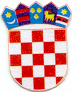  R E P U B L I K A    H R V A T S K A           G R A D      S A M O B O RUPRAVNI ODJEL ZA GOSPODARSTVO, RAZVOJ I PROJEKTE EUROPSKE UNIJEPRIJAVA ZA UPIS U EVIDENCIJU VLASNIKA PASA I MAČAKA KOJI SAMI ZBRINJAVAJU MLADUNČAD KUĆNIH LJUBIMACAPotpisom ove Prijave potvrđujem da sam upoznat s važećim odredbama Zakona o zaštiti životinja kojima se osigurava kontrola razmnožavanja životinja pod nadzorom vlasnika. Svojim  potpisom  dajem  privolu  Upravnom odjelu za gospodarstvo, razvoj i projekte Europske unije i Referadi za komunalno, prometno i poljoprivredno redarstvo Grada Samobora za  prikupljanje  i  obradu  svojih podataka u svrhu upisa u evidenciju vlasnika pasa i mačaka koji sami zbrinjavaju mladunčad kućnih ljubimca koja se neće javno objavljivati. Datum: …………………………					POTPIS VLASNIKAPODACI O VLASNIKUPODACI O VLASNIKUIme i prezime vlasnikaAdresa posjednikaPoštanski broj i gradTelefon/ MobitelE-mailPODACI O PSU PODACI O PSU PasminaIme psaBroj mikročipaSpolPODACI O PSUPODACI O PSUPasminaIme psaBroj mikročipaSpolPODACI O PSUPODACI O PSUPasminaIme psaBroj mikročipaSpol